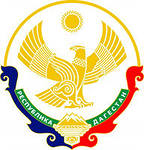 РОССИЙСКАЯ ФЕДЕРАЦИЯ368607, Республика Дагестан, Дербентский район, село Сабнова, ул. Школьная, 4, +79288374629, mkousoshsabnova@yandex.ru,https://sabna.dagestanschool.ru/Муниципальное бюджетное общеобразовательное учреждение                                     «Сабнавинскаясредняя общеобразовательная школа им. Умаханова М-С.И.»ПРИКАЗот 26.11.2021г.                                                                                         № 137О создании служб медиации в МБОУ «Сабнавинская СОШ»В соответствии со Стратегией развития воспитания в Российской Федерации на период до 2025 года, утвержденной распоряжением Правительства Российской Федерации от 29.05.2015 № 996-р «Об утверждении Стратегии развития воспитания в Российской Федерации на период до 2025 года», Концепцией развития системы профилактики безнадзорности и правонарушений несовершеннолетних на период до 2025 года, утвержденной распоряжением Правительствам Российской Федерации от 22 марта 2017 года № 520-р, в целях реализации мер, обеспечивающих защиту прав и интересов детей, формирования безопасного пространства, профилактики правонарушений и преступлений, а также разрешения конфликтов в образовательных организацияхПРИКАЗЫВАЮ:Создать службу медиации и внедрить Положение о службе медиации в МБОУ «Сабнавинская СОШ» в срок до 20 декабря 2021 г.Утвердить План работы школьной службы медиации  25 декабря 2021г.Утвердить Положение школьной службы медиации  25 декабря 2021г. Назначить педагога-психолога Османова М.У. ответственным за работу службу медиации в школе; обеспечить проведение информационно-просветительских мероприятий для педагогического состава образовательных организаций, обучающихся и их родителей (законных представителей) по вопросам медиации, обеспечив формирование мотивации к участию в ее работе участников образовательного процесса.Заместителю директора по ВР Фарманову Н.З. осуществлять координацию работы службы медиации в МБОУ «Сабнавинская СОШ». Контроль за исполнением настоящего приказа возложить на заместителя директора по ВР Фарманову Н.З.Организовать рабочую группу школьной службы медиации в следующем составе:Руководитель ШСМ: Османов М.У. -  педагог-психологКоординатор ШСМ: Фарманов Н.З. - заместитель директора по ВРЧлены рабочей группы: Кихляров Я.З. - заместитель директора по УВР старшие классыГаджимирзоев К.М. - заместитель директора УВР начальные классыГаджиев Ф.Х. - заместитель директора по ИКТГасанова Д.Г. - старшая вожатаяМирзоев С.М. - социальный педагогБайрамова Лиана - президент ученического комитета школы.Директор МБОУ     «Сабнавинская СОШ»  ____________ В.М. Османов.     М.П.ОЗНАКОМЛЕН(А):Османов М.У. -  педагог-психолог Фарманов Н.З. - заместитель директора по ВРКихляров Я.З. - заместитель директора по УВР старшие классыГаджимирзоев К.М. - заместитель директора УВР начальные классыГаджиев Ф.Х. - заместитель директора по ИКТГасанова Д.Г. - старшая вожатая Мирзоев С.М. - социальный педагогБайрамова Лиана - президент ученического комитета школы. 